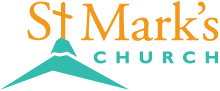 580 Hilltop Drive, Chula Vista, CA 91910Teléfono: 619-427-5515 |Website:  www.StMarksChulaVista.org Domingo 24 de Octubre, 2021¡Bienvenidos a la cena del Señor!Saludo EvangélicoL: Que la gracia de nuestro Señor Jesucristo, el amor del Padre y la comunión del Espíritu Santo sea con todos ustedes. C: Y con tu Espíritu.L: En el nombre del Padre, del Hijo, y del Espíritu Santo. C: Amén.Oración del díaL: Dios todopoderoso, en Jesucristo Tu cambiaste la muerte a vida y la derrota en victoria.  Incrementa nuestra fe y confianza, fortalécenos para que así triunfemos ante toda maldad.  Transfórmanos por medio de tu Espíritu, para que podamos encontrar nuestro gozo en tu Hijo, Jesucristo, nuestro Señor y Salvador que vive y reina contigo y el Espíritu Santo, un solo Dios, ahora y por siempre. C: Amén. Canto de Entrada – “El Maestro De Galilea”El maestro de GalileaEstá pasando por aquí.El maestro de GalileaEstá pasando por aquí.Y déjalo que te toque,Y déjalo que te toque,Y déjalo que te toque,Y recibe la bendición.Y déjalo que te toque,Y déjalo que te toque,Y déjalo que te toque,Y recibe la bendición.El maestro de GalileaEstá pasando por aquí.El maestro de GalileaEstá pasando por aquí.Y déjalo que te toque,Y déjalo que te toque,Y déjalo que te toque,Y recibe la bendición.Y déjalo que te toque,Y déjalo que te toque,Y déjalo que te toque,Y recibe la bendición.Y aquí se siente la presencia de Dios,Y aquí se siente la presencia de Dios,Yo siento el fuego del Espíritu Santo, Yo siento el fuego del Espíritu Santo.Yo siento gozo, yo siento paz,Yo siento el amor que Dios me da.Yo siento gozo, yo siento paz,Yo siento el amor que Dios me da.Tiempo Para Los NiñosConfesiónL: Hermanos: 8 Si decimos que no tenemos pecado, nos engañamos a nosotros mismos y no tenemos la verdad. 9 Si confesamos nuestros pecados, Dios, que es fiel y justo, nos los perdonará y nos limpiará de toda maldad. 1 Juan 1:8-10  L: Confesemos nuestros pecados contra Dios y contra nuestro prójimo.C: Misericordioso Dios, confesamos que hemos pecado contra ti.  No te hemos amado de todo corazón,
no hemos amado a nuestro prójimo como a nosotros mismos. Por amor de tu hijo Jesucristo ten piedad de nosotros. Perdónanos, renuévanos y dirígenos por medio de tu Santo Espíritu para gloria de tu nombre. Amén.AbsoluciónL: Escuchen las buenas nuevas de Dios. Por la muerte y gloriosa resurrección de Cristo, tus pecados son perdonados y Dios ya no los recuerda. C: Amén, gloria a Dios.Salmo Responsorial 126126 Cuando el Señor hizo volver a Sión a los cautivos, nos parecía estar soñando.
2 Nuestra boca se llenó de risas; nuestra lengua, de canciones jubilosas. Hasta los otros pueblos decían: «El Señor ha hecho grandes cosas por ellos».
3 Sí, el Señor ha hecho grandes cosas por nosotros,   y eso nos llena de alegría.4 Ahora, Señor, haz volver a nuestros cautivos como haces volver los arroyos del desierto.
5 El que con lágrimas siembra,  con regocijo cosecha.
6 El que llorando esparce la semilla, cantando recoge sus gavillas.“A Dios Demos Gloria”A Dios demos gloria, es grande y es fiel.Su amor tan inmenso en Jesús lo mostro, Quien sufre en la cruz un castigo tan cruel, Y así de los cielos las puertas abrió.Dad loor al Señor, oigan su voz,Dad loor al Señor, nos gozamos en Dios.Vengamos al Padre y al Hijo también,Y démosle gloria por su gran poder.Por darnos la vida su sangre vertió,Jesús del creyente es promesa de Dios,El vil pecador que de veras creyó, En ese momento perdón recibió. Dad loor al Señor, oigan su voz,Dad loor al Señor, nos gozamos en Dios.Vengamos al Padre y al Hijo también,Y démosle gloria por su gran poder.Es Dios el maestro, potente Hacedor,Y grande es el gozo que Cristo nos da,Sera pues la dicha en nosotros mayor,Al ver que Jesús en su gloria  vendrá.Dad loor al Señor, oigan su voz,Dad loor al Señor, nos gozamos en Dios.Vengamos al Padre y al Hijo también,Y démosle gloria por su gran poder. SEGUNDA LECTURA: Hebreos 7:23-2823 Ahora bien, como a aquellos sacerdotes la muerte les impedía seguir ejerciendo sus funciones, ha habido muchos de ellos; 24 pero, como Jesús permanece para siempre, su sacerdocio es imperecedero. 25 Por eso también puede salvar por completo a los que por medio de él se acercan a Dios, ya que vive siempre para interceder por ellos. 26 Nos convenía tener un sumo sacerdote así: santo, irreprochable, puro, apartado de los pecadores y exaltado sobre los cielos. 27 A diferencia de los otros sumos sacerdotes, él no tiene que ofrecer sacrificios día tras día, primero por sus propios pecados y luego por los del pueblo; porque él ofreció el sacrificio una sola vez y para siempre cuando se ofreció a sí mismo. 28 De hecho, la ley designa como sumos sacerdotes a hombres débiles; pero el juramento, posterior a la ley, designa al Hijo, quien ha sido hecho perfecto para siempre.L: Hermanos y hermanas, esta es la palabra de Dios. C: Te alabamos SeñorSANTO EVANGELIO: Marcos 10:46-5246 Después llegaron a Jericó. Más tarde, salió Jesús de la ciudad acompañado de sus discípulos y de una gran multitud. Un mendigo ciego llamado Bartimeo (el hijo de Timeo) estaba sentado junto al camino. 47 Al oír que el que venía era Jesús de Nazaret, se puso a gritar: — ¡Jesús, Hijo de David, ten compasión de mí! 48 Muchos lo reprendían para que se callara, pero él se puso a gritar aún más: — ¡Hijo de David, ten compasión de mí! 49 Jesús se detuvo y dijo: —Llámenlo. Así que llamaron al ciego. — ¡Ánimo! —le dijeron—. ¡Levántate! Te llama. 50 Él, arrojando la capa, dio un salto y se acercó a Jesús. 51 — ¿Qué quieres que haga por ti? —le preguntó. —Rabí, quiero ver —respondió el ciego. 52 —Puedes irte —le dijo Jesús—; tu fe te ha sanado. Al momento recobró la vista y empezó a seguir a Jesús por el camino.L: Hermanos y hermanas, esta es la palabra de Dios. C: Te alabamos SeñorREFLEXIÓNHimno del Día - “No Hay Dios Tan Grande Como Tú”No hay Dios tan grande como Tú, No lo hay, no lo hay,No hay Dios tan grande como Tú, No lo hay, no lo hay.No hay Dios que pueda hacer las obrasComo las que haces Tú.No hay Dios que pueda hacer las obras,Como las que haces Tú.No es con ejército ni con espada, Más con tu Santo Espíritu,No es con ejército ni con espada, Más con tu Santo Espíritu.Y ésos montes se moverán,Y ésos montes se moverán.Y ésos montes se moverán, Con tu Santo Espíritu.Y muchas almas se salvarán,Y muchas almas se salvarán,Y esta iglesia se llenaráCon tu Santo Espíritu.No hay Dios tan grande como Tú, No lo hay, no lo hay,No hay Dios tan grande como Tú, No lo hay, no lo hay.No hay Dios que pueda hacer las obras,Como las que haces Tú.No hay Dios que pueda hacer las obras,Como las que haces Tú.Oración de Intercesión
Canto de Oración – “Señor, Escucha a Tu Gente Orando”Señor escucha a tu gente orando,Señor envía tu Espíritu aquí,Señor escucha a tu gente orando,Danos fe, danos paz, danos tu amor.Señor escucha a tu gente orando,Señor envía tu Espíritu aquí,Señor escucha a tu gente orando,Danos fe, danos paz, danos tu amor.L: Señor en tu bondad C: Escucha nuestra oración. Saludo y La PazL: Nuestro Señor Jesucristo dijo: La paz os dejo, la paz os doy. Que la paz de Nuestro Señor sea con todos ustedes. C: Y con tu Espíritu. OfrendaCada Uno Debe Dar Según Lo Que Haya Decidido En Su Corazón, No De Mala Gana, Ni Por Obligación, Porque Dios Ama Al Que Da Con Alegría. 2Corintios 9:7Canto de Ofrenda - “Esto Que Te Doy”Esto que te doy,No solo yo Señor, Esta voz también es de mi hermano,Es la unión, la paz y orden.La armonía y felicidad,Es un canto en comunidad.Toma mi vida,Ponla en tu corazón,Dame tu mano y llévame.Cambia mi pan en tu carneY mi vino en tu sangre,Y a mi Señor, renuévame,Límpiame y sálvame.☩ Santa Comunión ☩ L: El Señor sea con ustedes. C: Y con tu Espíritu.L: Elevemos nuestros corazones dando gracias al Señor nuestro Dios porque es bueno justo y necesario darle              gracias en todo tiempo y en todo lugar, por eso nos unimos a su coro celestial siempre cantando:Santo, Santo, en el cielo,Santo es el Señor,Santo, Santo, en el cielo,Santo es el Señor.Gloria a Dios del universo,Gloria a Dios aquí en la tierra,Paz y amor entre los hombres,Gloria, gloria a Dios.Santo, Santo, en el cielo,Santo es el Señor,Santo, Santo, en el cielo,Santo es el Señor.Consagración del Pan y el VinoCanto Durante la Comunión - “Tu Cuerpo y Sangre Señor”Déjanos disfrutar,Eternamente de tu divinidad, Por el misterio de tu amor,Tu cuerpo y sangre Señor.Pan que del cielo bajo,A darnos la eternidad.Déjanos disfrutar,Eternamente de tu divinidad, Por el misterio de tu amor,Tu cuerpo y sangre Señor.El sacramento de amor, Que el mismo Cristo nos da.Déjanos disfrutar,Eternamente de tu divinidad, Por el misterio de tu amor,Tu cuerpo y sangre Señor.Tu cuerpo y sangre Señor.Oración después de la ComuniónL: Y ahora, que el preciosísimo cuerpo y la sangre de Cristo te santifique y te guarde hasta la vida eterna. 
C: Amén.Padre NuestroL y C: Padre nuestro que estás en el cielo, santificado sea tu nombre, venga tu reino, hágase tu voluntad, en la tierra como en el cielo, danos hoy nuestro pan de cada día. Perdona nuestras deudas, como también nosotros perdonamos a nuestros deudores. No nos dejes caer en tentación y líbranos del mal. Porque tuyo es el reino, el poder y la gloria, por los siglos de los siglos, Amén.La BendiciónL: Que EL SEÑOR te bendiga y te guarde; el SEÑOR haga resplandecer su rostro sobre ti, y tenga de ti misericordia; vuelva el SEÑOR su rostro sobre ti, y te conceda su paz. Que El Dios de vida, Padre, Hijo y Espíritu Santo, te bendiga ahora y por siempre. C: Amén.Canto de Despedida – “Yo Tengo Gozo En Mi Alma”Yo tengo gozo en mi alma.Gozo en mi alma,Gozo en mi alma y mi ser,Aleluya gloria a Dios.Son como ríos de agua viva.Ríos de agua viva,Ríos de agua viva en mí ser.Vamos cantando con todo su poder.Vamos cantando con todo su poder,Da gloria a Dios, da gloria a Él.Vamos cantando con todo su poder.Yo tengo gozo en mi alma.Gozo en mi alma,Gozo en mi alma y mi ser,Aleluya gloria a Dios.Son como ríos de agua viva.Ríos de agua viva,Ríos de agua viva en mí ser.No te avergüences y alaba a tu Señor,No te avergüences y alaba a tu Señor,Da gloria a Dios, da gloria a Él.No te avergüences y alaba a tu Señor.Yo tengo gozo en mi alma.Gozo en mi alma,Gozo en mi alma y mi ser,Aleluya gloria a Dios.Son como ríos de agua viva.Ríos de agua viva,Ríos de agua viva en mí ser.L: Vayan en paz, sirviendo al Señor. C: Gracias a Dios. ¡Aleluya!AVISO:El servicio de adoración vuelve a ser dentro del Santuario principal. Y el nuevo horario es de las 11:15 am a las 12:15 pm.__________________________________________________________________________________________Convivencia del café y el pan a las 10am todos los Domingos.Se solicitan voluntarios para servir el café. 